                                                        Приложение 1


    Pupils: look at the pictures or power point.
                                          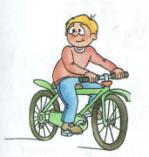 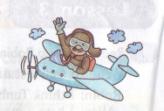 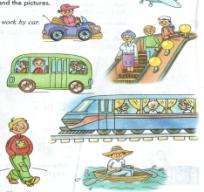 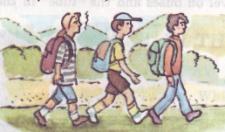 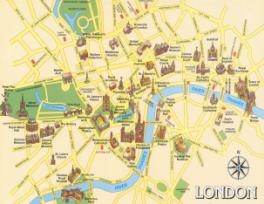 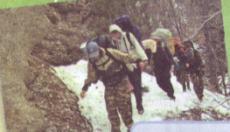 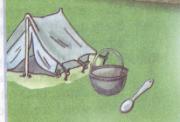                                                                                                                                                          


T.: What are you surprised at these pictures?  What is new for you?
P.: The last three pictures don’t suit to the theme “ The orientation”
T.: What do the children do on the pictures? 
P.: I think they go to the forest.








                                                  Приложение 3



                                                    

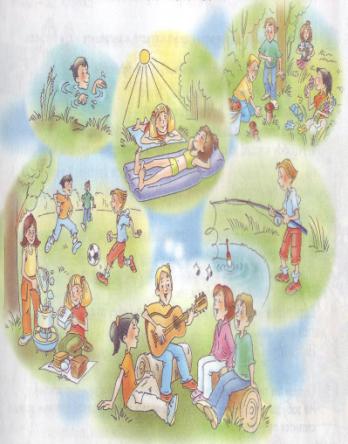 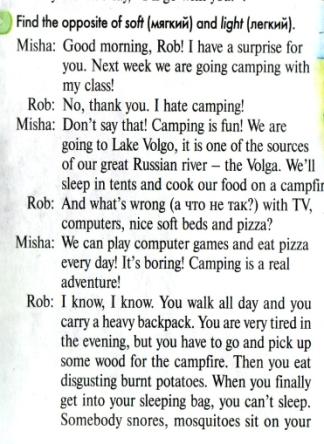 







                                          


                                               Приложение 4
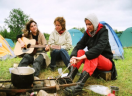 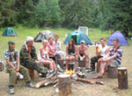 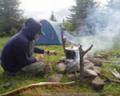 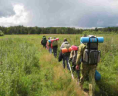 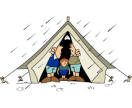 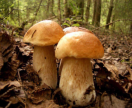 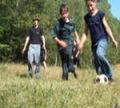 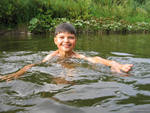 







                                          


    P.: I think it is bad to sleep on the hard ground.
P2.: I don’t agree with you. Camping is fun because we can sing songs at the campfire.
P1.: Food is very disgusting. Potatoes are burnt.
P2.: I am sorry, but we go fishing and pick berries up.
P1.: I think we can wet through during the rain. It’s very bad.
P2.: I agree with you, but it’s fantastic.
P1.: Mosquitoes will sit on our noses when we sleep into the sleeping bag.
P2.:That’s right, but we will sleep in the tent in the forest.
P1.: OK.


    

   


    

   
                                                   






                                                       Приложение  2



Группа 1
 - 
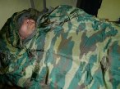 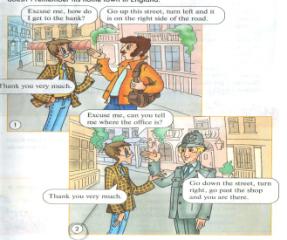 Excuse me, how do I get to the museum?
- Go down the street, turn right and it is on the
   right side of the road.





Группа 2

             - Can you tell me how I get to the supermarket.
            - You can go by bus.
             -  Can you tell me where the station is?
             - Go down the street, go past the shop and
               there is the station.
             - How much is the ticket to the supermarket.
            - Three pounds.
         - Thank you.













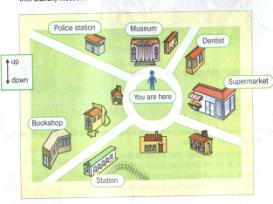 
             CAMPING IS FUN
                   I HATE CAMPINGWe can swim in the river.We can lie in the sun.We can play the guitar. We can sing song.
We can fish in the river. We can play football.
We can pick up wood, mushrooms and berries
in the forest. We can cock our food on the campfire. We will sleep in the sleeping bag on
the ground. We can see different animals on the way to our camping place.We can live on the bank of the rive.We walked all day. We will have to carry a heavy backpack. We are very tired in the evening. We will have to pick up some wood in the forest. We will have to eat disgusting burnt potatoes and food. We will have to sleep on the hard ground. The river is very dirty. The mosquitoes will sit on our body and bite it. There are a lot of dangerous animals in the forest.
